Kalendarz Adwentowy z listą zadań.Przedstawiamy tegoroczny kalendarz adwentowy! Jako miły dodatek przygotowaliśmy listę zadań adwentowych do wykonania: do wyboru zadania zarówno dla młodszych jak i nieco starszych dzieci.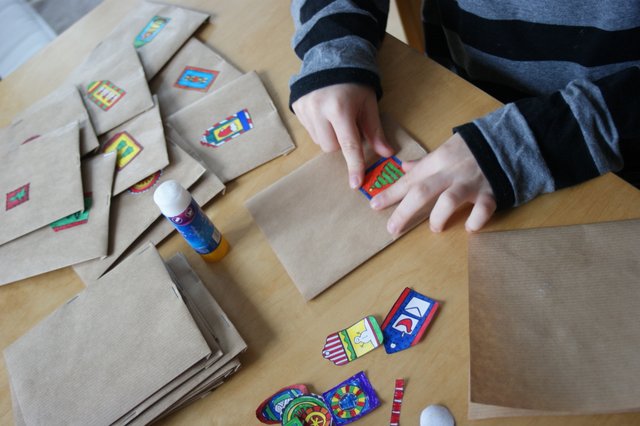 Materiały i przybory:szary papiernożyczkizszywacz biurowyświąteczne wzorki do pokolorowaniamazakiklejkarteczki z wypisanymi zadaniaminumerki od 1-24 do naklejenia- można przygotować samodzielnie lub kupić gotowe naklejki cyfrytaśma klejącasuszone owoce, słodycze i inne „dobre rzeczy”kolorowe wstążeczkidziurkacz1. Z szarego papieru wycinamy 24 prostokąty wielkości mniej więcej połowy kartki ksero.2. Każdy prostokąt składamy na pół, zaginamy dwa brzegi i zszywamy zszywaczem, tak aby uzyskać torebkę.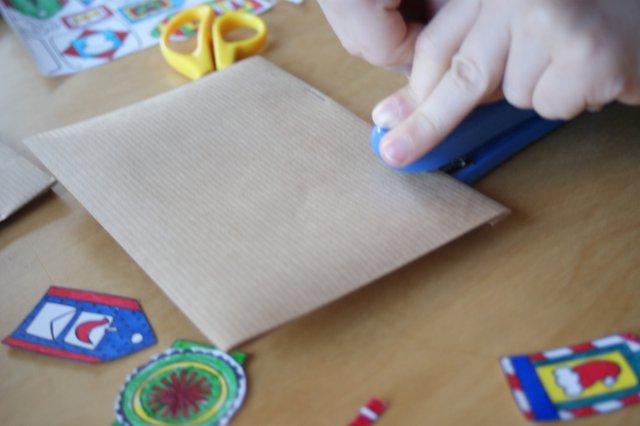 3. Drukujemy stronę z książki „Świąteczne wzorki do kolorowania” i kolorujemy flamastrami.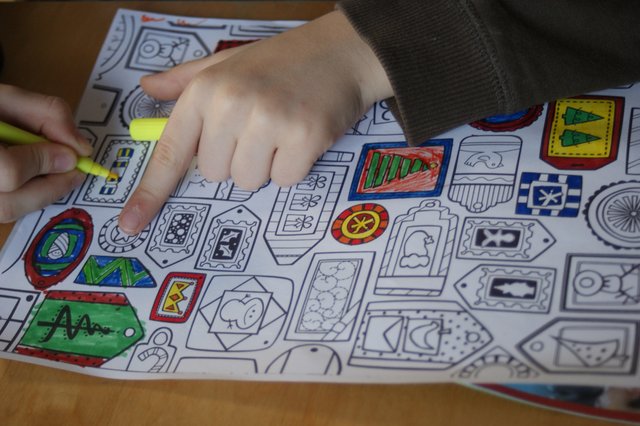 4. Wycinamy poszczególne fragmenty kolorowanki.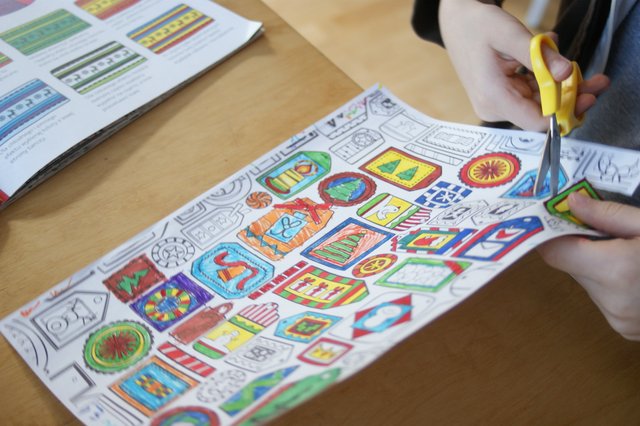 5. Naklejamy wybrane zawieszki na torebki.6. Szykujemy numerki od 1 do 24, wycinamy i naklejamy na kolejne torebki.7. Na oddzielnych karteczkach wypisujemy zadania adwentowe do wykonania.8. Do każdej torebki wkładamy jedno zadanie i „coś” na osłodę jego wykonania:)9. Górę torebki zamykamy przy pomocy zszywacza, w rogu dziurkaczem biurowym robimy dziurkę i zawiązujemy kolorową wstążeczkę.10. Torebki z zadaniami adwentowymi wieszamy w widocznym i łatwo dostępnym dla dziecka miejscu. U nas zostały przyklejone do szafy przy pomocy taśmy klejącej:) Można też je przyczepić kolorowymi spinaczami do rozwieszonego sznurka lub przypiąć do dużej tablicy korkowej.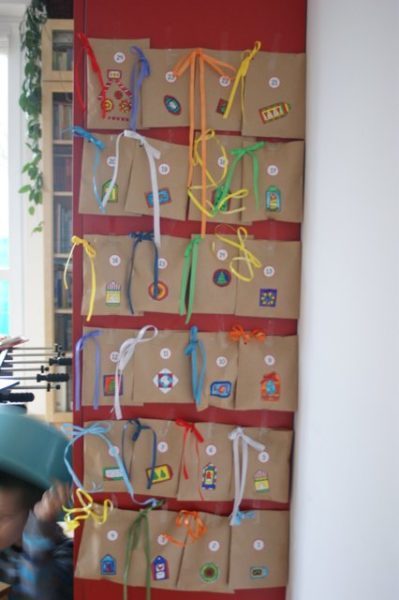 Lista zadań adwentowych do wykonania:Napisz list do Świętego MikołajaZbuduj choinkę z klocków LegoPrzeczytaj z mamą lub tatą książkę o świętym Mikołaju lub świętachZrób kolekcję papierowych śnieżynek do ozdobienia domuUłóż puzzleMIKOŁAJKI – narysuj książeczkę o świętym MikołajuNarysuj komiks o tym, jak święty Mikołaj dostarcza prezentyNarysuj lub napisz świętemu Mikołajowi podziękowania za prezentZrób świąteczne karteczki z życzeniami (z mamą, tatą lub samodzielnie) Zagraj ze swoją rodzinką w Czarnego Piotrusia lub inną gręZrób świąteczne porządki na swoim biurku/w swoim pokoju/ w zabawkachPrzygotuj girlandę z wycinanych bałwankówPomóż upiec ciasteczka lub pierniczki świąteczneIdź na spacer z mamą, kup samodzielnie gazetę, chleb lub ciasteczkoZrób w słoiku śnieżną kulęZrób świąteczne porządki w klockachPodlej wszystkie kwiatki na parapetachPosłuchaj płyty z kolędamiNaucz się jednej kolędy na pamięćWyrzuć śmieciZrób herbatę dla wszystkich domownikówPrzygotuj kolację dla wszystkich domownikówSamodzielnie umyj ząbki i wykąp sięZrób łańcuch na choinkę  Obejrzyj bajkę o świętachUśmiechnij się do każdej napotkanej dziś osobyPomóż wybrać świąteczną choinkę {najlepiej w doniczce, aby potem móc ją zasadzić:)Upiecz z mamą świąteczny piernik lub inne ciastoPrzygotuj zimowe przysmaki dla ptaszków/nakarm kaczki lub gołębie w parkuUlep bałwana: jeśli to możliwe ze śniegu, jeśli nie to z plasteliny/ciastoliny Ubieramy razem choinkęPrzygotuj bożonarodzeniową szopkę- teatrzykWIGILIA –  pomóż nakryć do stołu, a po Wieczerzy Wigilijnej otwieramy prezenty:)Pamiętajmy, że zadania i smakołyki z kalendarza adwentowego nie tylko umilają czas oczekiwania na święta Bożego Narodzenia, ale także powinny być początkiem wielu interesujących rozmów z dzieckiem. To wspaniały czas, by cała rodzina mogła cieszyć się sobą i pobyć razem:)Pozdrawiam serdecznie i życzę miłej zabawy.  M. Mąkowska